Language: GERMAN	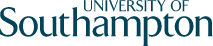 Level: 3 Tutor: Elisabeth RugglesCourse book title: “Berliner Platz 3” and additional materialsWeekTopic (and unit in book)Objectives and language functionsGrammar and vocabularyAdditional activities, including making a Glossary of Useful Words(To be completed by the Student)1Getting know each otherWarming up after the long break Talking about holidaysGetting back to talking GermanTalking about yourself in a more complex wayRecap of core grammarDescribe a person / an object: working with the materials “Penner”2Unit 25 “Alt und Jung”Describing people orally and in written IIGaining information on the phonePrepositions with AccusativePrepositions with Accusative exercisesWrite pros and contras about a multigeneration-house Pupils teaching elderlyDeutsche Welle article – warum ist es so traurig?3Unit 25 “Alt und Jung”Talking and writing about pros and contrasUsing tricky wordsPros and contras expressionsIndirect questionsSubordinate clauses with “dass”Explore different ways of learning German and share your experience4Unit 26 “Was kann ich für Sie tun?”Improving speaking skills, especially on the phoneMaking complaints, praiseReserving a hotel roomNouns : n-declinationWatch a short video – write the dialogueWeekTopic (and unit in book)Objectives and language functionsGrammar and vocabularyAdditional activities, including making a Glossary of Useful Words(To be completed by the Student)5Unit 26 “Was kann ich für Sie tun?”Understanding a travel catalogueGetting more articulated pronunciation, focus: vowelsComplaining about a hotel roomKomparativSuperlativ (adjective endlings) + relative clauseImperativMake phrases with learned grammar patterns6Unit 26 “Was kann ich  für Sie tun?”Wo fahrt ihr in den Urlaub hin? Was spielt dabei eine RolleVor- und Nachteile verschiedener UrlaubeProject work: you are organising a trip for a group for 5 days. What must they see/do etcKomparativ / SuperlativImperativPrepare a few statements on food /eating habits for the class to discuss7Unit 27 “Man ist was man isst”Talking about eating habitsGiving adviceProject work: make a presentation in a small group Improving listening skillsTaking notes and gaining informationEnlarge food vocabulary Subordinate clauses with “obwohl” IIBuild nounsRecap modal verbsExercises with nouns8Unit 27 “Man ist was man isst”Currywurst/ Kaffee und Kuchen / DönerAndere europäischen EssgewohnheitenInfinitive groups with “zu”Subordinate clauses with “obwohl”Deutsche Welle9Unit 27 “Man ist was man isst”Im Restaurant essenRollenspieleInfinitive groups with “zu”Subordinate clauses with “obwohl”Reading articles10Raststätte 9: “Eine Reise an den Rhein”Recap: Check what we’ve learned so farReview of the last sessionsResearch on another river in Germany, Austria or Switzerland and write about it11Unit 28 “Geschichte” – the past, migration”Taking notes and gaining informationBeing able to speak about the pastDie Stunde Null – Interviews etcTaking notes and gaining informationBeing able to speak about the pastRead “Europa und ich”Der Trabant – das DDR Auto12Unit 28 “Geschichte” – the past, migration”Improving pronunciation (stress) of different sentence patternsExpressing point of viewDie Berliner BlockadeFall der Berliner MauerConjunctions “als” and “nachdem”Ein Wagen furs Volk – der Käfer13Unit 28 “Geschichte” – the past, migration”Which events have taken place since 1989 – weltweitMigrantenImperfect and Pluperfect tenseWrite about your past – use temporal subord. Clauses14Unit 28 “Geschichte” – the past, migration”Was bedeutet Europa für euch?Presentation in groups – Vor- und NachteileDifference between ‘Als’ and ‘wenn’Recap imperfect / pluperfectReading article about a young migrant15Unit 29: “Männer und Frauen”Finish Einheit 28: what I would change Discussion of relationshipsRecap personal pronounsWrite about an important relationship16Unit 29: “Männer und Frauen”What can be annoying in a relationshipWhy do arguments happenWie man mit konfliktsituationen umgehtTwo part connectivesWorksheet on two-part connectives17Unit 29: “Männer und Frauen”Elterngeld / Babypause/ HelikopterelternRecap of modal verbs and meaningsSub-ordinate clauses with ‘während’Worksheet on ‘bis’ and ‘bevor’18Unit 30: “Das Krankenhaus”Experiences of hospitalEmergencies Build up more complicated vocabulary; revision of body partsReading material19Unit 30: “Das Krankenhaus”What happens in hospitalWhat you should bring and whyJobs in the health service – pros and consRelative pronouns and sub-ordinate clausesRaststätte 1020Unit 31: “Bewegung”Recap Einheit 30Describing a sport and why you are interested in itRelative pronouns and sub-ordinate clausesPronominal adverbs21Unit 31: “Bewegung”Group work talking about positives and negatives of sport Discussion of methods of transportRecap: pronominal adverbs, relative pronounsReflexive pronouns‘damit’Grammar: reflexive pronouns22Unit 32: “Einkaufen”Recap of Unit 31Introduction of shopping habits – why, when, where, feelings about it etcShops vs internet‘damit’ and ‘um...zu’Accusative / dativeArtikel: Frauen haben mehr Spass beim Shoppen23Unit 32: “Einkaufen”ReklamierenRole playsExperiences Genitive case – all pronouns and possessivesGenitive exercises24Unit 32: “Einkaufen”Braucht man geld um glücklich zu sein?What do you need to be happy? Does it involve money?Dative / accusataive prepositionsArticles on people not needing money to live25Unit 33: “Umwelt und Energie”Why should we save energy?What are the dangers to the environment?Group discussionsRecap future tenseArticle – Dänen retten Lebensmittel26Unit 33: “Umwelt und Energie”MüllGroup presentation: why we should (not) pay a deposit for bottles / cans etcKonj IIRecap future tenseExercises on Konj II27Unit 33: “Umwelt und Energie”Student presentation (topic of choice)Diskussion: Stadt vs LandSchrebergärtenKonj IIReading articles: 28Raststätte 11Student presentation (topic of choice)Discussion of pictures: using past, present and future tensesAll grammar29Unit 34: “Begegnungen”Student presentation (topic of choice)Explain the importance of meetingsDiscuss the consequences of meetingsDiscuss ‘Heimat’‘deshalb/deswegen’ and ‘trotzdem’Reading article: Die Macht der ersten Begegnung30Unit 34: “Begegnungen”Student presentation (topic of choice)Diskussion: Ist Heimweh normal?Consequences of actions to do with HeimatRecap Konj IIListening D Welle - Müll